资料分析117. 正确答案是A 解析材料已知时间为2016年，求“2016年······是······的多少倍”，可知本题为现期倍数问题。定位统计表：“东欧20国的人口为32161.9万人，GDP为26352.1亿美元，中亚5国的人口为6946.7万人，GDP为2254.7亿美元”，可得，东欧20国的，中亚5国的，故2016年“一带一路”沿线国家中，东欧20国的人均GDP约是中亚5国的倍，与A项最为接近。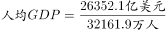 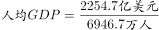 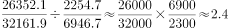 故正确答案为A。118. 正确答案是D 解析定位统计表，东南亚11国进口额与出口额数值差亿美元；南亚8国进口额与出口额数值差亿美元；西亚、北非19国进口额与出口额数值差亿美元；东欧20国进口额与出口额数值差亿美元；故“一带一路”沿线主要区域中，2016年进口额与出口额数值相差最大的是东欧20国，D项符合。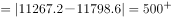 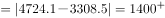 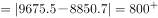 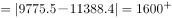 故正确答案为D。119. 正确答案是D 解析由问题“2016年，蒙古约占全球······”，可判定本题为现期比重问题。定位表格第一行“蒙古GDP为116.5亿美元”；定位文字材料第一段：“2016年，‘一带一路’沿线64个国家GDP之和约为12.0万亿美元，占全球GDP的”。可知，，则2016年蒙古GDP约占全球GDP总体的比重。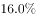 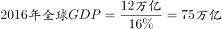 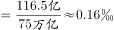 故正确答案为D。120. 正确答案是C 解析A项：定位表格第三行，南亚8国人口为174499.0万人；定位文字材料第一段，“一带一路”人口总数约为32.1亿人，则南亚人口占“一带一路”总人口比重为，则南亚人口未超过“一带一路”沿线国家的六成。错误。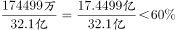 B项：定位表格第二、第三行，东南亚和南亚国家GDP分别为25802.2亿美元、29146.6亿美元。定位文字材料第一段：“2016年‘一带一路’沿线64个国家GDP之和约为12.0万亿美元，占全球GDP的”，东南亚和南亚国家GDP占“一带一路”沿线国家的比重，即东南亚和南亚国家GDP之和占全球的比重小于。错误。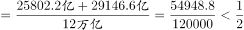 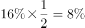 C项：定位表格第三行，南亚8国的进口额与出口额分别为4724.1亿美元、3308.5亿美元，则平均每个南亚国家对外贸易额亿美元。正确。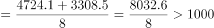 D项：定位表格最后两行，平均每个东欧国家的进口额，平均每个西亚、北非国家的进口额。即平均每个东欧国家的进口额低于平均每个西亚、北非国家的进口额。错误。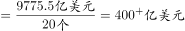 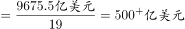 故正确答案为C。121. 正确答案是D 解析由题干“2016年比上年增加了……”且选项为百分数，可判定本题为一般增长率问题。定位表格材料可知，在线旅游市场交易规模2015年为4487.2亿元，2016年为6138.0亿元。根据公式，2016年在线旅游市场交易规模约比上年增加了，只有D项符合。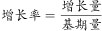 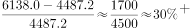 故正确答案为D。122. 正确答案是B 解析根据题干所求“2015年……占……比重”，结合材料，可判定此题为基期比重问题。定位图形材料，2016年第一季度在线餐饮外卖市场交易规模为231.1亿元，环比增速，表格材料中，2015年在线餐饮外卖市场交易规模530.6亿元。可计算出，2015年第四季度在线餐饮外卖市场交易规模占全年交易规模的比重约为，B项最接近。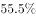 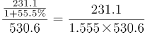 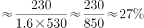 故正确答案为B。123. 正确答案是C 解析根据题干所求“如按2016年……同比增长趋势估算，2018年……”，可判定此题为现期计算问题。定位表格材料，2015年移动出行市场交易规模为999.0亿元，2016年移动出行市场交易规模为2038.0亿元。可计算出，2016年移动出行市场增长率为，2018年该市场规模将为亿元。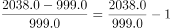 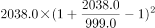 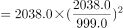 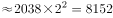 故正确答案为C。124. 正确答案是C 解析由题干“同比增量的比例关系”，可判定本题为增长量的大小比较问题。定位图表可知，2016年，在线餐饮外卖市场的同比增量为亿元；移动出行市场同比增量为亿元；在线旅游市场同比增量为亿元。，即最大的增量小于另外两者之和。分析选项，A、B项最大的比另两个加和还大，排除；D项最大的约等于另两项的和，不满足，排除。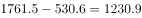 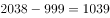 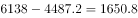 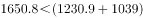 故正确答案为C。125. 正确答案是A 解析A项：定位表格，2016年，在线旅游市场规模为6138亿元，2015年，在线旅游市场规模为4487.2亿元，2015～2016年在线旅游市场总规模为亿元，正确；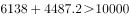 B项：定位图表，2016年在线餐饮外卖市场交易规模第一季度为231.1亿元，环比增长率为，故，错误；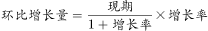 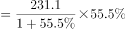 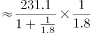 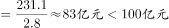 C项：定位表格可得，2016年移动出行市场交易规模为2038亿元，2015年移动出行市场交易规模为999亿元。故2016年移动出行市场月均交易规模比2015年高：亿元，错误；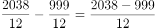 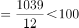 D项：2016年下半年在线餐饮外卖市场规模比上半年高1倍以上，即下半年是上半年的2倍多，定位图表 ，下半年市场规模为亿元，上半年为亿元，倍，错误。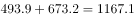 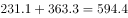 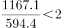 故正确答案为A。126. 正确答案是A 解析由题干“2016年……佛山市平均每个公园……”，可判定本题为现期平均数问题。定位表格材料，佛山市公园个数202个，公园面积2033公顷。故2016年，佛山市平均每个公园的面积 。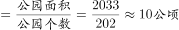 故正确答案为A。127. 正确答案是D 解析由题干“2016年，全国公园绿地面积……”以及文字材料“广东省公园绿地面积……占全国公园绿地面积比重约为……”可判定本题为现期比重问题。定位文字材料可知，2016年，广东公园绿地面积89591公顷，占全国比重约为。故2016年，，最接近D选项64万公顷。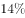 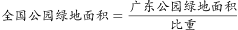 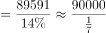 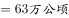 故正确答案为D。128. 正确答案是B 解析由题干“表中公园面积大于公园绿地面积的城市有几个”，可判定本题为直接找数问题，仅需比较表格中公园面积与公园绿地面积的大小即可。定位表格材料可知，；，其余均为。一共两个城市满足条件。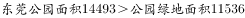 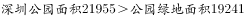 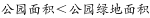 故正确答案为B。129. 正确答案是A 解析根据题干所求“2016年，……约占……的比重”，可判定此题为现期比重问题。定位文字材料，浙江省公园数量1171个；定位表格材料，杭州公园数量217个，故，最接近A选项。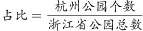 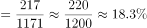 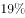 故正确答案为A。130. 正确答案是C 解析A项：定位表格材料，深圳公园面积为21955公顷，深圳公园个数为911个，故；南京公园面积为7122公顷，公园个数127个，故，因此，深圳并不是最大，错误；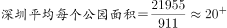 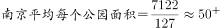 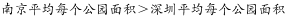 B项：定位表格材料，公园绿地面积最大的城市是广州，公园面积排序为：深圳(21955)、东莞(14493)、南京(7122)、广州(5193)……，广州排名第四，不是第三，错误；C项：定位文字材料，云南公园数量为683个；定位表格，昆明市公园数量为463个，所以云南其他城市公园数量为，即昆明市公园数量多于云南其他城市公园数量之和，正确；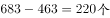 D项：定位表格材料，珠海公园面积为2792公顷、佛山公园面积2033公顷，故两市公园面积之和为，约为4000多公顷，不是400多，错误。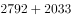 故正确答案为C。131. 正确答案是A 解析根据题干及选项“2016年末…较同年2月末增加/降低百分之多少”，判定本题为增长率问题。根据材料第一段“(2017年)2月末手持船舶订单9207万载重吨，同比下降，比2016年末下降”可知，现期量2016年末手持船舶订单为万载重吨，基期量2016年2月末手持船舶订单为万载重吨。代入增长率公式：，则，因此增速为降低。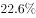 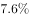 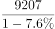 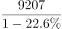 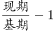 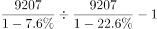 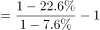 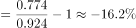 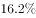 故正确答案为A。132. 正确答案是B 解析根据题干“…占…的比重为…”，判定本题为比重问题。定位材料第一段可知，“2017年1~2月，全国造船完工936万载重吨……承接新船订单221万载重吨……2月末，手持船舶订单9207万载重吨”。定位材料第二段可知，“2017年1~2月，全国完工出口船907万载重吨……承接出口船订单191万载重吨……2月末，手持出口船订单8406万载重吨”。则三个比重分别为，，，最小，只有B选项符合。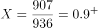 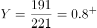 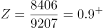 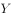 故正确答案为B。133. 正确答案是C 解析根据材料第三、四段可知，2017年1~2月重点企业造船完工量同比增速为、承接新船订单量同比增速为、出口船完工量同比增速为、承接出口船订单量同比增速为，最大，则同比增速最快的是出口船完工量。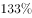 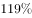 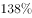 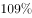 故正确答案为C。134. 正确答案是A 解析根据题干“2017年1~2月，非重点企业出口船完工量约占全国出口船完工量”，可判定本题为现期比重的问题。定位材料第二段，全国出口船完工量为907万载重吨，材料中未直接给出非重点企业出口船完工量，第四段给出重点企业出口船完工量为886万载重吨，则非重点企业出口船完工量为万载重吨，因此非重点企业出口船完工量约占全国出口船完工量的比重为。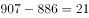 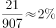 故正确答案为A。135. 正确答案是D解析A项：材料中未给出2016年末重点企业手持船舶订单的相关数据，无法推出，A项错误；B项：定位材料第二段可知，2017年1~2月，全国承接出口船订单191万载重吨；定位材料第四段可知，2017年1~2月，重点企业承接出口船订单171万载重吨，则非重点企业承接出口船订单为万载重吨，B项错误；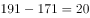 C项：定位文字材料第一段可知，2017年2月末全国手持船舶订单同比下降；定位文字材料第三段可知，重点企业手持船舶订单同比下降，下降幅度，则重点企业手持船舶订单同比降幅高于全国平均水平，C项错误；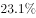 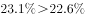 D项：两期比重问题，只需要比较部分增长率和总体增长率的大小即可。定位材料第四段可知，2017年2月末，重点企业手持出口船订单同比增长率为；定位材料第二段可知，全国手持出口船订单同比增长率为，部分增长率小于总体增长率，则比重低于上年同期，D项正确。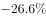 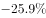 故正确答案为D。